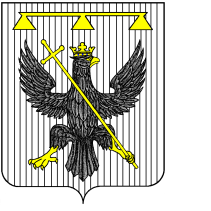 Администрация муниципального образованияСеверо-Одоевское Одоевского районаПОСТАНОВЛЕНИЕот  30.01. 2023г.                         с. Апухтино                                         №3О Комплексном плане противодействия  коррупции в администрациимуниципального образования Северо-Одоевское Одоевского района на 2023-2024 годыВ целях создания системы противодействия коррупции и устранения причин, ее порождающих, в соответствии с Федеральным законом от 25.12.2008 № 273-ФЗ «О противодействии коррупции», Указом Президента Российской Федерации от 29.06.2018 № 378 «О Национальном плане противодействия коррупции на 2023 – 2024 годы», на основании Устава муниципального образования Северо-Одоевское Одоевского района администрация муниципального образования Северо-Одоевское Одоевского района  ПОСТАНОВЛЯЕТ:1. Утвердить Комплексный план противодействия коррупции в администрации муниципального образования Северо-Одоевское Одоевского района на 2023-2024 годы (приложение).2. Считать утратившим силу постановление  администрации муниципального образования Северо-Одоевское Одоевского района от 26.09.2018 г. № 61 «О комплексном плане противодействия коррупции в администрации муниципального образования Северо-Одоевское Одоевского района на 2018- 2020 годы».3 Настоящее постановление разместить в информационно-коммуникационной сети «Интернет» на официальном сайте муниципального образования Северо-Одоевское  Одоевского района. 4. Контроль за выполнением постановления возложить на заместителя главы  администрации Бакуменко Н.А. 5. Постановление  вступает в силу со дня подписания.Приложение                                                                               к постановлению администрации  муниципального образования 	Северо-Одоевское Одоевского района                                                                                                                от   30.01.2023 г.  № 3К О М П Л Е К С Н Ы Й   П Л А Нпротиводействия коррупции в администрациимуниципального образования Северо-Одоевское  Одоевского района на 2023-2025 годыГлава администрации муниципального образованияСеверо-ОдоевскоеОдоевского района                                       Ю.С. АносовМероприятиеСрок исполненияИсполнительИсполнительИтоговыйдокументИтоговыйдокумент123344Меры по законодательному обеспечению противодействия коррупцииМеры по законодательному обеспечению противодействия коррупцииМеры по законодательному обеспечению противодействия коррупцииМеры по законодательному обеспечению противодействия коррупцииМеры по законодательному обеспечению противодействия коррупцииМеры по законодательному обеспечению противодействия коррупции1.1.Разработка и совершенствование нормативных правовых актов (далее – НПА) по вопросам профилактики и противодействия коррупции2023-2025 годыпо мере необходимостиинспектор по  кадровой работеинспектор по  кадровой работеСлужебнаязаписка (доклад по итогам каждого года)Служебнаязаписка (доклад по итогам каждого года)1.2. Проведение антикоррупционной экспертизы принимаемых НПА2023-2025 годыСектор по правовой работеСектор по правовой работеСлужебнаязаписка (доклад по итогам каждого полугодия)Служебнаязаписка (доклад по итогам каждого полугодия)1.3.Проведение антикоррупционной экспертизы действующих НПА2023-2025 годыСектор по правовой работеСектор по правовой работеСлужебнаязаписка (доклад по итогам каждого полугодия)Служебнаязаписка (доклад по итогам каждого полугодия)1.4. Совершенствование нормативно-правовой базы, регулирующей проведение антикоррупционной экспертизы НПА и их проектов2023-2025 годы(по мере изменения федерального законодательства)Сектор по правовой работеСектор по правовой работеСлужебная записка (доклад)Служебная записка (доклад)1.5. Обеспечение возможности проведения независимой антикоррупционной экспертизы проектов НПАпо факту подготовки проекта НПАСтруктурные подразделения администрации(посредством размещения проекта НПА на официальном сайте МО)Структурные подразделения администрации(посредством размещения проекта НПА на официальном сайте МО)Служебнаязаписка (доклад по итогам каждого года)Служебнаязаписка (доклад по итогам каждого года)2.Меры по совершенствованию муниципального управления в целях предупреждения коррупции2.Меры по совершенствованию муниципального управления в целях предупреждения коррупции2.Меры по совершенствованию муниципального управления в целях предупреждения коррупции2.Меры по совершенствованию муниципального управления в целях предупреждения коррупции2.Меры по совершенствованию муниципального управления в целях предупреждения коррупции2.Меры по совершенствованию муниципального управления в целях предупреждения коррупции2.1. Проведение проверок целевого и эффективного использования средств бюджета муниципального образования Северо-Одоевское Одоевского района, а также бюджетных средств, поступивших в рамках приоритетных национальных проектов и муниципальных программ2023-2025 годыКСОКСОСлужебнаязаписка(доклад по итогам каждого полугодия)Служебнаязаписка(доклад по итогам каждого полугодия)2.2.Осуществление проверок финансово-хозяйственной деятельности подведомственных организаций (учреждений) с привлечением независимых экспертов (аудиторов)2023-2025 годыБухгалтерияБухгалтерияСлужебная записка (доклад по итогам каждого года)Служебная записка (доклад по итогам каждого года)2.3. Осуществление контроля эффективности использования и обеспечения сохранности имущества муниципального образования Северо-Одоевское Одоевского района, находящегося в  оперативном управлении бюджетных, автономных, казенных учреждений, в том числе переданного в аренду, безвозмездное пользование2023-2025 годыЗаместитель главы администрацииЗаместитель главы администрацииСлужебная записка (доклад по итогам каждого квартала)Служебная записка (доклад по итогам каждого квартала)2.4 . Определение лиц, ответственных за предоставление  информации о проведении антикоррупционных мероприятийIV квартал 2023 годаСтруктурные подразделения администрацииСтруктурные подразделения администрацииСлужебная запискаСлужебная записка2.5. Проведение правовой  экспертизы заявок муниципальных заказчиков на размещение муниципальных  заказов на поставку товаров, выполнение работ, оказание услуг для муниципальных нужд муниципального образования Северо-Одоевское Одоевского района, в том числе на наличие коррупционных составляющих2023-2025 годыКонтрактный управляющийКонтрактный управляющийСлужебная записка (доклад по итогам каждого квартала)Служебная записка (доклад по итогам каждого квартала)2.6. Организация и обеспечение размещения сведений о  муниципальных услугах (функциях), оказываемых на территории муниципального образования Северо-Одоевское Одоевского района, в реестре государственных и муниципальных услуг (функций) Тульской области2013-2025 годыСтруктурные подразделения администрацииСтруктурные подразделения администрацииСлужебная записка (доклад по итогам каждого полугодия)Служебная записка (доклад по итогам каждого полугодия)2.7. Анализ и внесение изменений в административные регламенты предоставления муниципальных услуг (функций)2023-2025 годыСтруктурные подразделения администрацииСтруктурные подразделения администрацииСлужебная записка (доклад по итогам каждого полугодия)Служебная записка (доклад по итогам каждого полугодия)2.8. Обеспечение межведомственного электронного взаимодействия субъектов информационного обмена, предусмотренного Федеральным законом от 27 июля 2010 года № 210-ФЗ «Об организации предоставления государственных и муниципальных услуг»2023-2025 годыСтруктурные подразделения администрацииСтруктурные подразделения администрацииСлужебная записка (доклад по итогам каждого полугодия)Служебная записка (доклад по итогам каждого полугодия)2.9. Обеспечение соблюдения требований законодательства Российской Федерации о противодействии коррупции при распоряжении земельными участками, находящимися в муниципальной собственности2023-2025 годыЗаместитель главы администрацииЗаместитель главы администрацииСлужебная записка (доклад по итогам каждого полугодия)Служебная записка (доклад по итогам каждого полугодия)2.10. Проведение  сопоставительного анализа закупочных и среднерыночных цен на продукцию, закупаемую для муниципальных нужд2023-2025 годыКонтрактный управляющийКонтрактный управляющийСлужебная запискаСлужебная записка3. Меры по предупреждению коррупционных проявлений на муниципальной службе3. Меры по предупреждению коррупционных проявлений на муниципальной службе3. Меры по предупреждению коррупционных проявлений на муниципальной службе3. Меры по предупреждению коррупционных проявлений на муниципальной службе3. Меры по предупреждению коррупционных проявлений на муниципальной службе3. Меры по предупреждению коррупционных проявлений на муниципальной службе3.1. Привлечение на муниципальную службу высококвалифицированных специалистов путем проведения конкурсов на замещение вакантных должностей муниципальной службы2023-2025 годыпо мере необходимостиинспектор по  кадровой работеинспектор по  кадровой работеСлужебная записка (доклад по итогам каждого года)Служебная записка (доклад по итогам каждого года)3.2. Формирование на конкурсной основе кадрового резерва администрации, организация работы с кадровым резервом и его эффективное использование2023-2025 годыинспектор по  кадровой работеинспектор по  кадровой работеСлужебная записка (доклад по итогам каждого года)Служебная записка (доклад по итогам каждого года)3.3. Организация представления гражданами, претендующими на замещение должностей муниципальной службы в администрации, и муниципальными служащими, замещающими указанные должности, сведений о доходах, расходах, об имуществе и обязательствах имущественного характера с использованием специального программного обеспечения «Сведения о доходах и расходах»2023-2025 годыинспектор по  кадровой работеинспектор по  кадровой работеСлужебная записка (доклад по итогам каждого года)Служебная записка (доклад по итогам каждого года)3.4. Размещение сведений о доходах, расходах, об имуществе и обязательствах имущественного характера на официальном сайте муниципального образования Северо-Одоевское Одоевского района в информационно-телекоммуникационной сети «Интернет» в установленном порядке2023-2025 годыИнспектор  по  кадровой работеИнспектор  по  кадровой работеСлужебная записка (доклад по итогам каждого года)Служебная записка (доклад по итогам каждого года)3.5. Мониторинг и анализ представленных сведений о доходах, расходах, об имуществе и обязательствах имущественного характера2023-2025 годыИнспектор  по  кадровой работеИнспектор  по  кадровой работеСлужебная записка (доклад по итогам каждого года)Служебная записка (доклад по итогам каждого года)3.6. Осуществление в установленном порядке проверок достоверности и полноты представленных сведений о доходах, об имуществе и обязательствах имущественного характера, соблюдения муниципальными служащими требований к служебному поведению, ограничений, запретов, обязанностей, установленных в целях противодействия коррупции2023-2025 годыИнспектор  по  кадровой работеИнспектор  по  кадровой работеСлужебная записка (доклад по итогам каждого года)Служебная записка (доклад по итогам каждого года)3.7. Обеспечение соблюдения муниципальными служащими, ограничений и запретов, требований о предотвращении или урегулировании конфликта интересов, исполнения ими обязанностей, установленных в целях противодействия коррупции2023-2025 годыИнспектор  по  кадровой работеИнспектор  по  кадровой работеСлужебная записка (доклад по итогам каждого года)Служебная записка (доклад по итогам каждого года)3.8. Осуществление в установленном порядке контроля за соответствием расходов лиц, замещающих государственные должности, и иных лиц их доходам2023-2025 годыИнспектор  по  кадровой работеИнспектор  по  кадровой работеСлужебная записка (доклад по итогам каждого года)Служебная записка (доклад по итогам каждого года)3.9. Обеспечение соблюдения лицами, замещающими должности муниципальной службы (в том числе лицами, получившими отрицательное решение комиссии по соблюдению требований к служебному поведению муниципальных служащих и урегулированию конфликта интересов), ограничений, предусмотренных статьей 12 Федерального закона «О противодействии коррупции», при заключении ими после увольнения с муниципальной службы трудовых и гражданско-правовых договоров2023-2025 годыинспектор по  кадровой работеинспектор по  кадровой работеСлужебная записка (доклад по итогам каждого года)Служебная записка (доклад по итогам каждого года)3.10. Осуществление контроля  соблюдения лицами, замещающими должности муниципальной службы, требований законодательства Российской Федерации о противодействии коррупции, касающихся предотвращения и урегулирования конфликта интересов, в том числе за привлечением таких лиц к ответственности в случае их несоблюдения 2023-2025 годыИнспектор  по  кадровой работеИнспектор  по  кадровой работеСлужебная записка (доклад по итогам каждого года)Служебная записка (доклад по итогам каждого года)3.11. Осуществление контроля за актуализацией сведений, содержащихся в анкетах лиц, замещающих должности муниципальной службы, представляемых при назначении на указанные должности, об их родственниках и свойственниках в целях выявления возможного конфликта интересов2023-2025 годыИнспектор  по  кадровой работеИнспектор  по  кадровой работеСлужебная записка (доклад по итогам каждого года)Служебная записка (доклад по итогам каждого года)3.12. Проведение работы по выявлению случаев несоблюдения муниципальными служащими требований о предотвращении возникновения конфликта интересов, в том числе скрытой аффилированности, обеспечение придания каждому выявленному случаю гласности и применение к лицам, нарушившим требования, мер юридической ответственности, предусмотренных законодательством Российской Федерации2023-2025 годыинспектор по  кадровой работе ,структурные подразделения администрацииинспектор по  кадровой работе ,структурные подразделения администрацииСлужебная записка (доклад по итогам каждого года)Служебная записка (доклад по итогам каждого года)3.13. Обеспечение функционирования в установленном порядке комиссии по соблюдению требований к служебному поведению муниципальных служащих администрации и урегулированию конфликта интересов2023-2025 годыИнспектор  по  кадровой работеИнспектор  по  кадровой работеСлужебная записка (доклад по итогам каждого года)Служебная записка (доклад по итогам каждого года)3.14. Обеспечение реализации муниципальными служащими обязанности уведомлять представителя нанимателя, органы прокуратуры Российской Федерации, иные федеральные государственные органы о случаях обращения к ним каких-либо лиц в целях склонения их к совершению коррупционных правонарушений2023-2025 годыИнспектор  по  кадровой работеИнспектор  по  кадровой работеСлужебная записка (доклад по итогам каждого года)Служебная записка (доклад по итогам каждого года)3.15. Осуществление контроля за выполнением муниципальными служащими обязанности сообщать в случаях, установленных федеральными законами, о получении ими подарка в связи с их должностным положением или в связи с исполнением ими служебных обязанностей, выполнения иной оплачиваемой работы2023-2025 годыИнспектор  по  кадровой работе , бухгалтерияИнспектор  по  кадровой работе , бухгалтерияСлужебная записка (доклад по итогам каждого года)Служебная записка (доклад по итогам каждого года)3.16. Организация и проведение по каждому случаю несоблюдения ограничений и запретов, касающихся получения подарков и порядка сдачи подарков, проверок в соответствии с нормативными правовыми актами Российской Федерации2023-2025 годыинспектор по  кадровой работеинспектор по  кадровой работеСлужебная записка (доклад по итогам каждого года)Служебная записка (доклад по итогам каждого года)3.17. Оказание муниципальным служащим консультативной помощи по вопросам, связанным с применением на практике общих принципов служебного поведения муниципальных служащих2023-2025 годыИнспектор  по  кадровой работеИнспектор  по  кадровой работеСлужебная записка (доклад по итогам каждого года)Служебная записка (доклад по итогам каждого года)3.18. Осуществление комплекса организационных, разъяснительных и иных мер по:а) соблюдению муниципальными служащими ограничений и запретов, а также по исполнению ими обязанностей, установленных в целях противодействия коррупции;б) формированию у указанных лиц отрицательного отношения к коррупции;в) формированию у указанных лиц негативного отношения к дарению им подарков в связи с их должностным положением или в связи с исполнением ими служебных обязанностей;г) вопросам в области противодействия коррупции о криминализации обещания дачи взятки или получения взятки и предложения дачи взятки или получения взятки, недопущению поведения, которое может восприниматься окружающими как обещание или предложение дачи взятки либо как согласие принять взятку или как просьба о даче взятки;д) усилению влияния этических и нравственных норм на соблюдение вышеуказанными лицами запретов, ограничений и требований, установленных в целях противодействия коррупции2023-2025 годыИнспектор  по  кадровой работеИнспектор  по  кадровой работеСлужебная записка (доклад по итогам каждого года)Служебная записка (доклад по итогам каждого года)3.19. Организация функционирования и наполнения в административном здании администрации стенда с тематической информацией «О противодействии коррупции»2023-2025 годыИнспектор  по  кадровой работеИнспектор  по  кадровой работеСлужебная записка (доклад по итогам каждого года)Служебная записка (доклад по итогам каждого года)3.20. Организация дополнительного профессионального образования муниципальных служащих, в должностные обязанности которых входит участие в противодействии коррупции2023-2025 годыИнспектор  по  кадровой работеИнспектор  по  кадровой работеСлужебная записка (доклад по итогам каждого года)Служебная записка (доклад по итогам каждого года)3.21. Проведение при наличии оснований служебных проверок, в том числе по вопросам соблюдения муниципальными служащими антикоррупционного законодательства2023-2025 годыИнспектор  по  кадровой работеИнспектор  по  кадровой работеСлужебная записка (доклад по итогам каждого года)Служебная записка (доклад по итогам каждого года)3.22. Организация взаимодействия с правоохранительными органами  по вопросам профилактики коррупционных и иных правонарушений в администрации2023-2025 годыИнспектор по  кадровой работеИнспектор по  кадровой работеСлужебная записка (доклад по итогам каждого года)Служебная записка (доклад по итогам каждого года)4. Меры по предупреждению коррупционных проявлений в муниципальных учреждениях и иных организациях, созданных для обеспечения деятельности органов местного самоуправления4. Меры по предупреждению коррупционных проявлений в муниципальных учреждениях и иных организациях, созданных для обеспечения деятельности органов местного самоуправления4. Меры по предупреждению коррупционных проявлений в муниципальных учреждениях и иных организациях, созданных для обеспечения деятельности органов местного самоуправления4. Меры по предупреждению коррупционных проявлений в муниципальных учреждениях и иных организациях, созданных для обеспечения деятельности органов местного самоуправления4. Меры по предупреждению коррупционных проявлений в муниципальных учреждениях и иных организациях, созданных для обеспечения деятельности органов местного самоуправления4. Меры по предупреждению коррупционных проявлений в муниципальных учреждениях и иных организациях, созданных для обеспечения деятельности органов местного самоуправления4.1. Организация представления гражданами, претендующими на замещение должностей руководителей муниципальных учреждений, и лицами, замещающими указанные должности, сведений о доходах, об имуществе и обязательствах имущественного характера с использованием специального программного обеспечения «Сведения о доходах и расходах»2023-2025 годыИнспектор  по  кадровой работеИнспектор  по  кадровой работеСлужебная записка (доклад по итогам каждого года)Служебная записка (доклад по итогам каждого года)4.2. Размещение сведений о доходах, об имуществе и обязательствах имущественного характера на официальном сайте муниципального образования Северо-Одоевское Одоевского района в информационно-телекоммуникационной сети «Интернет» в установленном порядке2023-2025 годыИнспектор  по  кадровой работеИнспектор  по  кадровой работеСлужебная записка (доклад по итогам каждого года)Служебная записка (доклад по итогам каждого года)4.3. Мониторинг и анализ представленных сведений о доходах, об имуществе и обязательствах имущественного характера2023-2025 годыИнспектор по  кадровой работеИнспектор по  кадровой работеСлужебная записка (доклад по итогам каждого года)Служебная записка (доклад по итогам каждого года)4.4. Осуществление в установленном порядке проверки достоверности и полноты сведений о доходах, об имуществе и обязательствах имущественного характера, представленных гражданами, претендующими на замещение должностей руководителей муниципальных учреждений, и лицами, замещающими указанные должности2023-2025 годыИнспектор  по  кадровой работеИнспектор  по  кадровой работеСлужебная записка (доклад по итогам каждого года)Служебная записка (доклад по итогам каждого года)4.5. Осуществление комплекса организационных, разъяснительных и иных мер по:а) соблюдению руководителями  муниципальных учреждений и иных организаций, созданных для обеспечения деятельности органов местного самоуправления (далее - руководители), ограничений и запретов, а также по исполнению ими обязанностей, установленных в целях противодействия коррупции;б) формированию у руководителей  отрицательного отношения к коррупции;в) формированию у руководителей негативного отношения к дарению им подарков в связи с их должностным положением или в связи с исполнением ими должностных обязанностей;г) вопросам в области противодействия коррупции о криминализации обещания дачи взятки или получения взятки и предложения дачи взятки или получения взятки, по недопущению поведения, которое может восприниматься окружающими как обещание или предложение дачи взятки либо как согласие принять взятку или как просьба о даче взятки;д) усилению влияния этических и нравственных норм на соблюдение вышеуказанными лицами запретов, ограничений и требований, установленных в целях противодействия коррупции2023-2025 годыИнспектор  по  кадровой работе , структурные подразделения администрации, имеющие подведомственные учреждения и иные организации, созданные для обеспечения деятельности органов местного самоуправленияИнспектор  по  кадровой работе , структурные подразделения администрации, имеющие подведомственные учреждения и иные организации, созданные для обеспечения деятельности органов местного самоуправленияСлужебная записка (доклад по итогам каждого года)Служебная записка (доклад по итогам каждого года)4.6. Организация работы по профилактике коррупционных и иных правонарушений в муниципальных учреждениях и иных организациях, созданных для обеспечения деятельности органов местного самоуправления, по принятию кодексов этики и служебного поведения работников данных организаций, а также выполнению иных мероприятий в соответствии с Методическими рекомендациями по разработке и принятию организациями мер по предупреждению и противодействию коррупции, разработанными Министерством труда и социальной защиты Российской Федерации2023-2025 годыИнспектор  по  кадровой работе ,  структурные подразделения администрации, имеющие подведомственные учреждения и иные организации, созданные для обеспечения деятельности органов местного самоуправленияИнспектор  по  кадровой работе ,  структурные подразделения администрации, имеющие подведомственные учреждения и иные организации, созданные для обеспечения деятельности органов местного самоуправленияСлужебная записка (доклад по итогам каждого года)Служебная записка (доклад по итогам каждого года)4.7. Проведение мониторинга реализации муниципальными учреждениями обязанности принимать меры по предупреждению коррупции2023-2025 годыИнспектор  по  кадровой работеИнспектор  по  кадровой работеСлужебная записка (доклад по итогам каждого года)Служебная записка (доклад по итогам каждого года)4.8. Осуществление проверок финансово-хозяйственной деятельности подведомственных организаций (учреждений)2023-2025 годыБухгалтерияБухгалтерияСлужебная записка (доклад по итогам каждого года)Служебная записка (доклад по итогам каждого года)5. Обеспечение доступности и прозрачности в деятельности органов местного самоуправления, укрепление связи с гражданским обществом, стимулирование антикоррупционной активности общественности5. Обеспечение доступности и прозрачности в деятельности органов местного самоуправления, укрепление связи с гражданским обществом, стимулирование антикоррупционной активности общественности5. Обеспечение доступности и прозрачности в деятельности органов местного самоуправления, укрепление связи с гражданским обществом, стимулирование антикоррупционной активности общественности5. Обеспечение доступности и прозрачности в деятельности органов местного самоуправления, укрепление связи с гражданским обществом, стимулирование антикоррупционной активности общественности5. Обеспечение доступности и прозрачности в деятельности органов местного самоуправления, укрепление связи с гражданским обществом, стимулирование антикоррупционной активности общественности5. Обеспечение доступности и прозрачности в деятельности органов местного самоуправления, укрепление связи с гражданским обществом, стимулирование антикоррупционной активности общественности5.1. Обеспечение информационной открытости деятельности администрации через средства массовой информации, а также с использованием официального сайта муниципального образования Северо-Одоевское Одоевского района в информационно-телекоммуникационной сети «Интернет»  2023-2025 годы2023-2025 годыСтруктурные подразделения администрацииСтруктурные подразделения администрацииСлужебная записка (доклад по итогам каждого полугодия)5.2. Размещение информации по вопросам антикоррупционной деятельности на официальном сайте муниципального образования Северо-Одоевское Одоевского района в информационно-телекоммуникационной сети «Интернет»  2023-2025 годы2023-2025 годыИнспектор  по  кадровой работеИнспектор  по  кадровой работеСлужебная записка (доклад по итогам каждого полугодия)5.3. Размещение пропагандистских материалов антикоррупционной направленности в печатных и электронных средствах массовой информации2023-2025 годы2023-2025 годыИнспектор  по  кадровой работеИнспектор  по  кадровой работеСлужебная записка (доклад по итогам каждого полугодия)5.4. Обеспечение работы телефона доверия главы администрации муниципального образования Северо-Одоевское Одоевского района 2023-2025 годы2023-2025 годыИнспектор  по  кадровой работеИнспектор  по  кадровой работеСлужебная записка (доклад по итогам каждого полугодия)5.5. Организация приема граждан главой администрации, заместителем главы администрации, руководителями структурных подразделений администрации 2023-2025 годы2023-2025 годыИнспектор  по   работе с населением, жизнеобеспечениюИнспектор  по   работе с населением, жизнеобеспечениюСлужебная записка (доклад по итогам каждого полугодия)5.6. Ведение и наполнение на официальном сайте муниципального образования Северо-Одоевское Одоевского района в информационно-телекоммуникационной сети «Интернет»  раздела, содержащего информацию о приеме, рассмотрении и мониторинге обращений граждан2023-2025 годы2023-2025 годыИнспектор по работе с населением, жизнеобеспечениюИнспектор по работе с населением, жизнеобеспечениюСлужебная записка (доклад по итогам каждого года)